경위서경위서경위서경위서경위서인적사항소 속감사원직 책원장인적사항성 명최고수일 시2022/03/21경위사항제 목전체학생대표자회의 안건지 작성 기한 미준수 전체학생대표자회의 안건지 작성 기한 미준수 전체학생대표자회의 안건지 작성 기한 미준수 경위사항내 용안건지에 파일을 업로드하는 방법에 대해 인수인계 받지 못해 오랜 시간 헤매다가 결국 작성 기한을 넘기게 되었습니다. 죄송합니다.안건지에 파일을 업로드하는 방법에 대해 인수인계 받지 못해 오랜 시간 헤매다가 결국 작성 기한을 넘기게 되었습니다. 죄송합니다.안건지에 파일을 업로드하는 방법에 대해 인수인계 받지 못해 오랜 시간 헤매다가 결국 작성 기한을 넘기게 되었습니다. 죄송합니다.경위사항내 용안건지에 파일을 업로드하는 방법에 대해 인수인계 받지 못해 오랜 시간 헤매다가 결국 작성 기한을 넘기게 되었습니다. 죄송합니다.안건지에 파일을 업로드하는 방법에 대해 인수인계 받지 못해 오랜 시간 헤매다가 결국 작성 기한을 넘기게 되었습니다. 죄송합니다.안건지에 파일을 업로드하는 방법에 대해 인수인계 받지 못해 오랜 시간 헤매다가 결국 작성 기한을 넘기게 되었습니다. 죄송합니다.경위사항기 타제출처KAIST 학부 총학생회 전체학생대표자회의KAIST 학부 총학생회 전체학생대표자회의KAIST 학부 총학생회 전체학생대표자회의KAIST 학부 총학생회 전체학생대표자회의상기 내용은 사실임을 확인합니다.2022년 03월 21일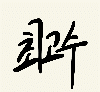 작성자:  최고수 (인) 상기 내용은 사실임을 확인합니다.2022년 03월 21일작성자:  최고수 (인) 상기 내용은 사실임을 확인합니다.2022년 03월 21일작성자:  최고수 (인) 상기 내용은 사실임을 확인합니다.2022년 03월 21일작성자:  최고수 (인) 상기 내용은 사실임을 확인합니다.2022년 03월 21일작성자:  최고수 (인) 